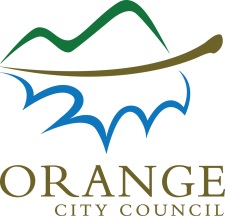 Human Resources Only: This position’s ordinary hours of work shall be based on a 38 hour week to determine the hourly rate of payPosition Title:Certificate III EducatorDivision:Community, Recreation and Cultural ServicesSection:Community Services – Children’s ServicesGrade:2Delegations:NilPrimary Purpose of PositionWork with a team to assist in the provision of a safe, stimulating, healthy and caring environment which fosters and maximizes each child’s individual development potential. To contribute to the educational curriculum that demonstrates the early learning practice outcomes outlined in the Early Years Learning Framework.Sectional Structure **Actual structure may change slightly from centre to centre Selection CriteriaSelection CriteriaQualifications/LicencesCertificate III Level Education and Care qualificationhttp://aceqa.gov.au/qualifications/ Working With Children Check clearanceFirst Aid CertificateSkills and ExperienceDemonstrated experience working in accordance with the National Quality Framework in providing an education and care serviceDemonstrate effective communication skills, both verbal and written, and providing effective customer serviceAbility to think creatively and to problem solveDemonstrated commitment to the development of continuous improvementDemonstrated ability to work and contribute as part of a teamDemonstrated ability to model Council’s key values and desired behaviours Key Accountabilities/DutiesKey Accountabilities/DutiesWork with a team in the provision of an education and care service in line with the approved Delivery/Operational Plan, and in accordance with adopted standards, regulations, policies and proceduresAct as the Responsible Person for the service if and when requiredTo contribute to the critical reflection on the practices of the service and assist to develop and implement a Quality Improvement PlanTo communicate effectively and ethically with members of the team and share knowledge to ensure legislative requirements are met by the serviceTo ensure the wellbeing and safety of all children within the centre, ensuring children are protected and their rights are upheld at all timesTo ensure that all children are provided with a warm, welcoming and nurturing environment and supported in their relationships with educators, themselves and other childrenTo liaise with communities and families to ensure a collaborative approach to educating childrenUndertake Enterprise Risk Management (ERM) Assessments and implement ERM action plansComply with Council’s Code of Conduct, relevant policies and procedures, values and behaviours, and work health and safety responsibilities, as amended from time to timeWork with a team in the provision of an education and care service in line with the approved Delivery/Operational Plan, and in accordance with adopted standards, regulations, policies and proceduresAct as the Responsible Person for the service if and when requiredTo contribute to the critical reflection on the practices of the service and assist to develop and implement a Quality Improvement PlanTo communicate effectively and ethically with members of the team and share knowledge to ensure legislative requirements are met by the serviceTo ensure the wellbeing and safety of all children within the centre, ensuring children are protected and their rights are upheld at all timesTo ensure that all children are provided with a warm, welcoming and nurturing environment and supported in their relationships with educators, themselves and other childrenTo liaise with communities and families to ensure a collaborative approach to educating childrenUndertake Enterprise Risk Management (ERM) Assessments and implement ERM action plansComply with Council’s Code of Conduct, relevant policies and procedures, values and behaviours, and work health and safety responsibilities, as amended from time to timeCorporate ValuesAs a values-based organisation, Council demonstrates its values through workplace behaviours. These behaviours provide a framework for staff to model behaviour across the organisation. Underpinning the behaviours is the Orange City Council Code of Conduct. Council’s corporate values are listed below:Respect – is honest and respectful towards others and works as part of a teamOwnership - takes responsibility for actionsHigh Performance -  pursues performance excellence and continually looks for improvement Customer Focus -  demonstrates a customer focused approach towards internal and external customers Safety -  works safely, in accordance with Council’s Work Health and Safety policy and proceduresEqual Employment Opportunity (EEO) – complies with EEO principles and respects diversity  Leadership – Council encourages all its employees to lead by example and role model our values.  Leaders also need to ensure they provide constructive feedback and encourage high performance by coaching, developing, recognising and managing people effectivelyWork Health and Safety ResponsibilitiesAll employees are responsible for Work Health and Safety (WHS) for Orange City Council and their duties include:Complying with Council’s WHS policies and proceduresWorking with due diligence and consideration to safeguard their own health and safety and the health and safety of othersReporting any potential hazards, incidents or injuries to their Supervisor and Human Resources within 48 hoursParticipating in any applicable WHS consultation arrangementsComplying with any Return to Work Plan if injured and supporting rehabilitation in the workplaceCorrectly using all personal protective equipmentComplying with emergency and evacuation procedures and site rules if applicableFor Managers, Supervisors, Team Leaders or Gangers, you have additional WHS responsibilities as defined in the Orange City Council Work Health and Safety Management Policy (OP 84)GeneralThe above statements are intended to describe the general nature and level of work being performed.  They are not intended to be construed as an exhaustive list of all responsibilities, duties and skills required.Local Government (State) Award conditions apply to all entitlements. The Position Description links to the overall organisational Delivery/Operational Plan which ties into an employees’ key performance indicators (KPIs) as part of their annual performance review. Position descriptions may be amended from time to time in accordance with business needs and in consultation with the incumbent of the position.Signed by Employee: (acknowledging they have read and understood):Date Signed: